Saint BarthelemySaint BarthelemySaint BarthelemySaint BarthelemyOctober 2023October 2023October 2023October 2023SundayMondayTuesdayWednesdayThursdayFridaySaturday1234567891011121314Abolition of Slavery1516171819202122232425262728293031NOTES: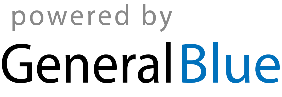 